                               CURRICULUM VITAE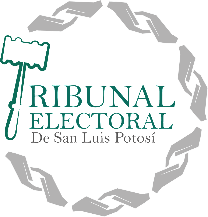 Datos del Servidor PúblicoEscolaridadExperiencia Laboral (tres últimos empleos)Trayectoria académica, profesional o laboralNombre del servidor(a) público(a):JORGE ANTONIO ESQUIVEL GUILLÉNClave o Nivel del puesto:02Denominación del Puesto:TITULAR DE LA UNIDAD DE TRANSPARENCIA Y ACCESO A LA INFORMACIÓN PÚBLICAÁrea de adscripción:PLENO DEL TRIBUNAL ELECTORALTipo de Trabajador:CONFIANZADirección de las oficinas:SIERRA GADOR 116 COLONIA LOMAS 4ª SECCIÓN, SAN LUIS POTOSÍ, S.L.P.Teléfono(s) extensión (es):4448134668Correo (s) Electrónico (s):Lic.esquivel@teeslp.gob.mxNivel Máximo de estudiosTítulo de gradoCarrera genéricaLicenciaturaLicenciado en educacióndocenciaInicioConclusiónEmpleo, cargo o comisión desempeñado/Denominación de la institución o empresa01 de marzo de 201420 de septiembre de 2016Secretario mecanógrafo en Tribunal Electoral del Estado de San Luis Potosí01 de abril de 201328 de febrero de 2014Asesor jurídico independiente16 de mayo de 201015 de enero de 2012Responsable Financiero de la Agrupación Política Estatal Defensa Permanente de los Derechos SocialesPeriodo (mes/año)Nombre o contenido temático/Instancia que lo impartióFEBRERO/2019CURSO DE REDACCIÓN DE SENTENCIAS CON LENGUAJE CIUDADANOMAYO/2019EL MODELO DE COMUNICACIÓN POLÍTICA EN MÉXICOMARZO/2019SISTEMA DE MEDIOS DE IMPUGNACIÓN EN MATERIA ELECTORAL